西北农林科技大学学工应用困难生操作手册浏览器要求推荐使用谷歌浏览器进行操作。注：360系列浏览器使用时，不支持兼容模式，请使用极速模式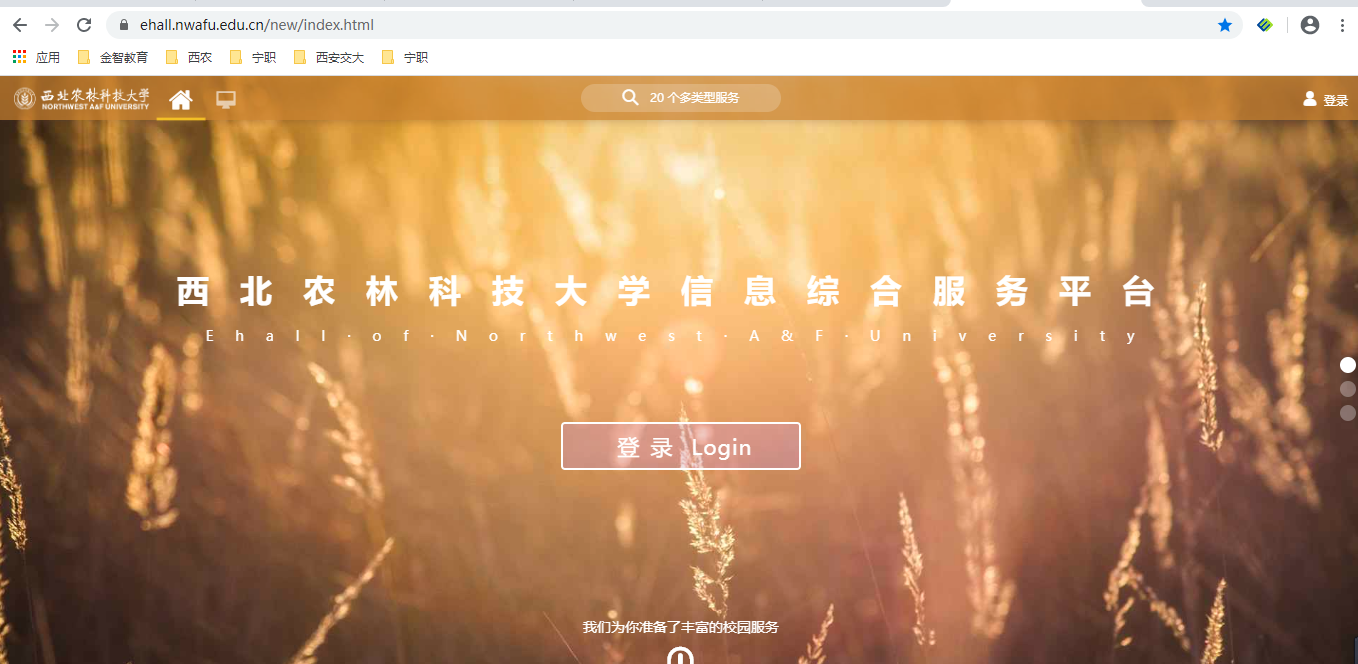 用户登录登陆地址为：https://ehall.nwafu.edu.cn/new/index.html在谷歌浏览器中输入登录地址，进入登陆页面，如图1所示；点击“登录”，使用统一身份认证账号进行登录，如图2所示；进入西北农林科技大学信息综合服务平台页面。图1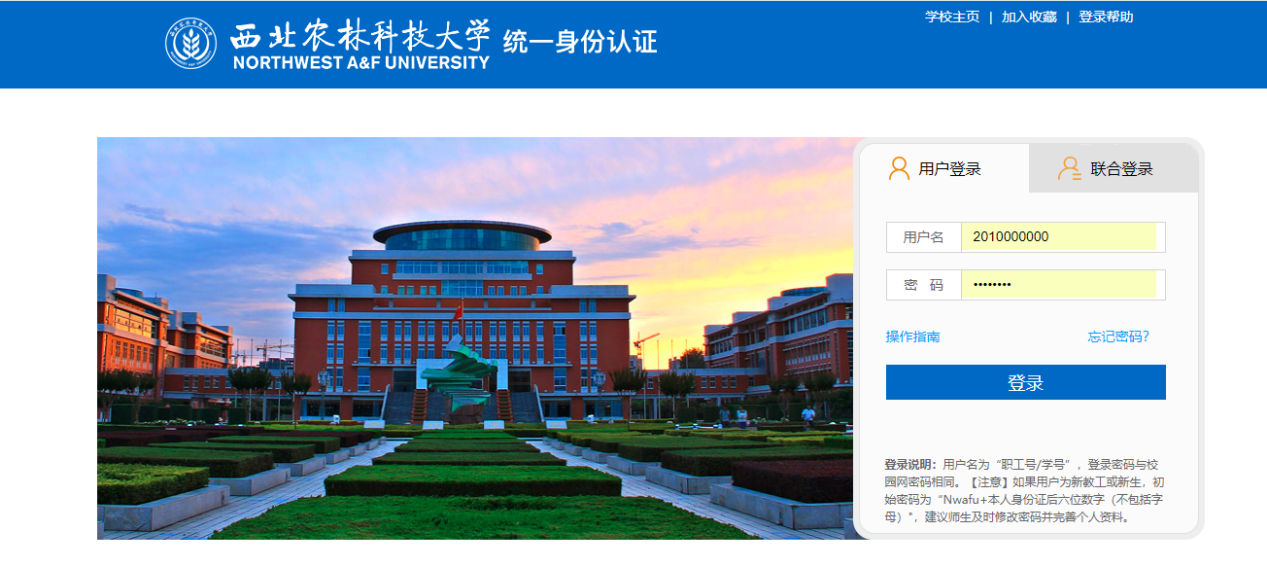 图2通过统一身份认证账号登录后，进入系统页面，点击页面左侧的“可用应用”，如图3所示；在可用应用里可输入应用名称“困难生认定”查找具体应用，或者在办事大厅页面下“学生事务”中查看具体应用，如图4所示；点击查看到的具体应用，进入具体服务，如图5所示。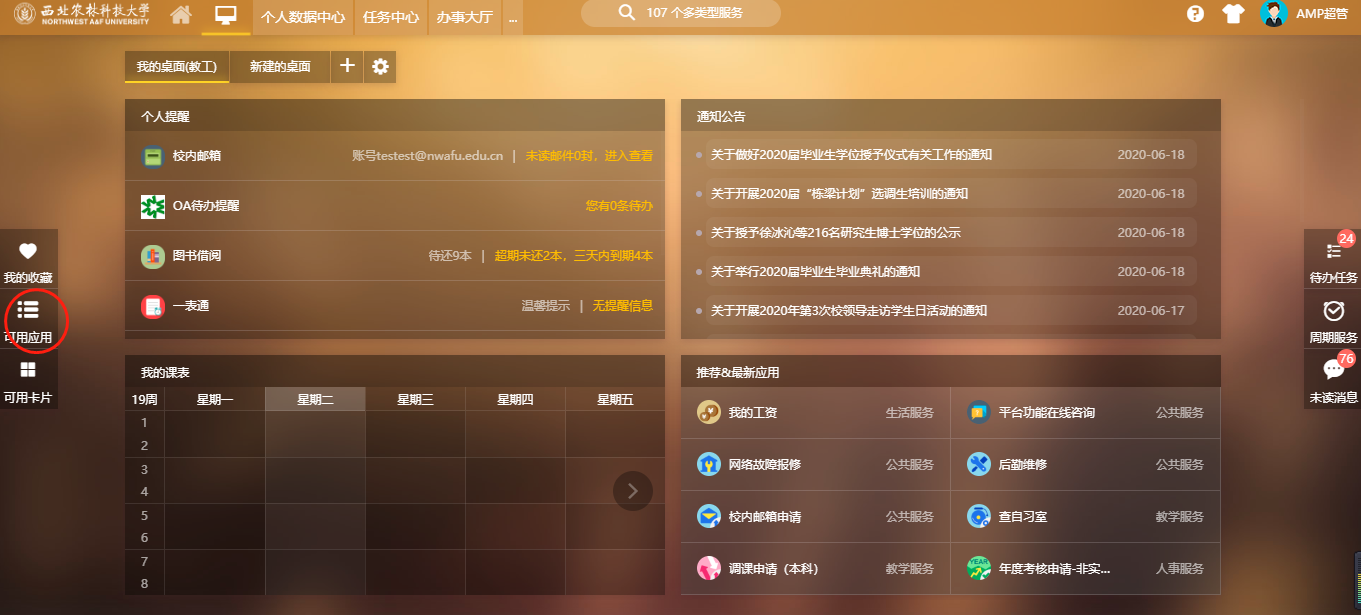 图3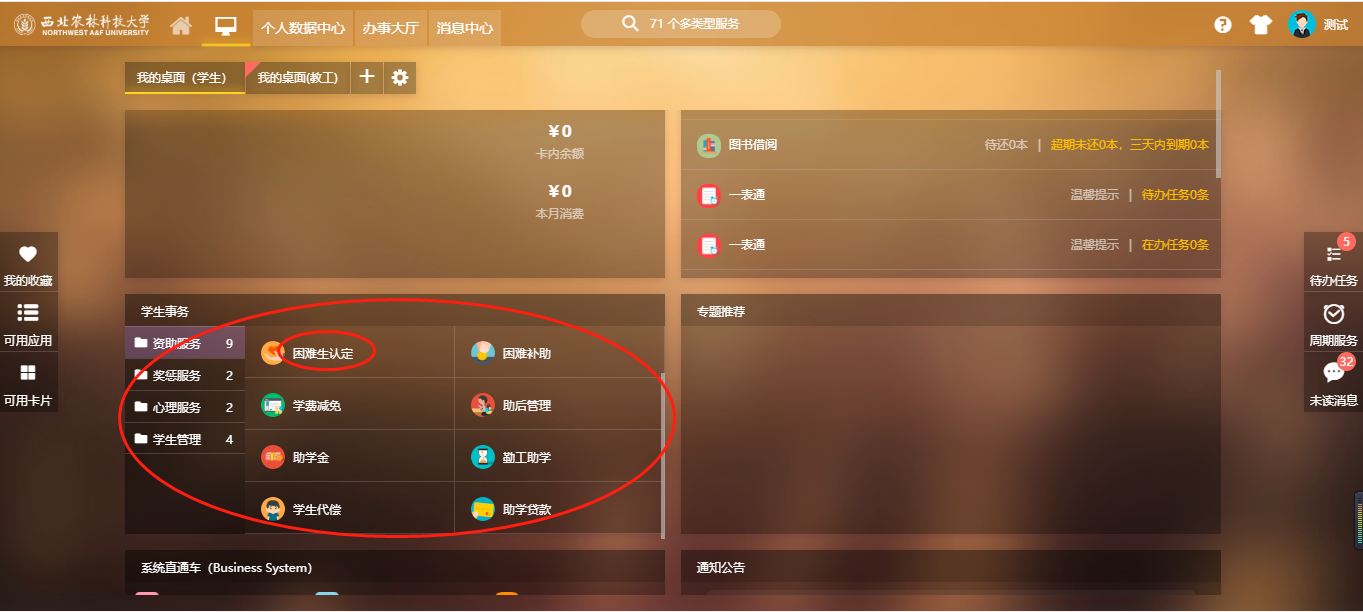 图4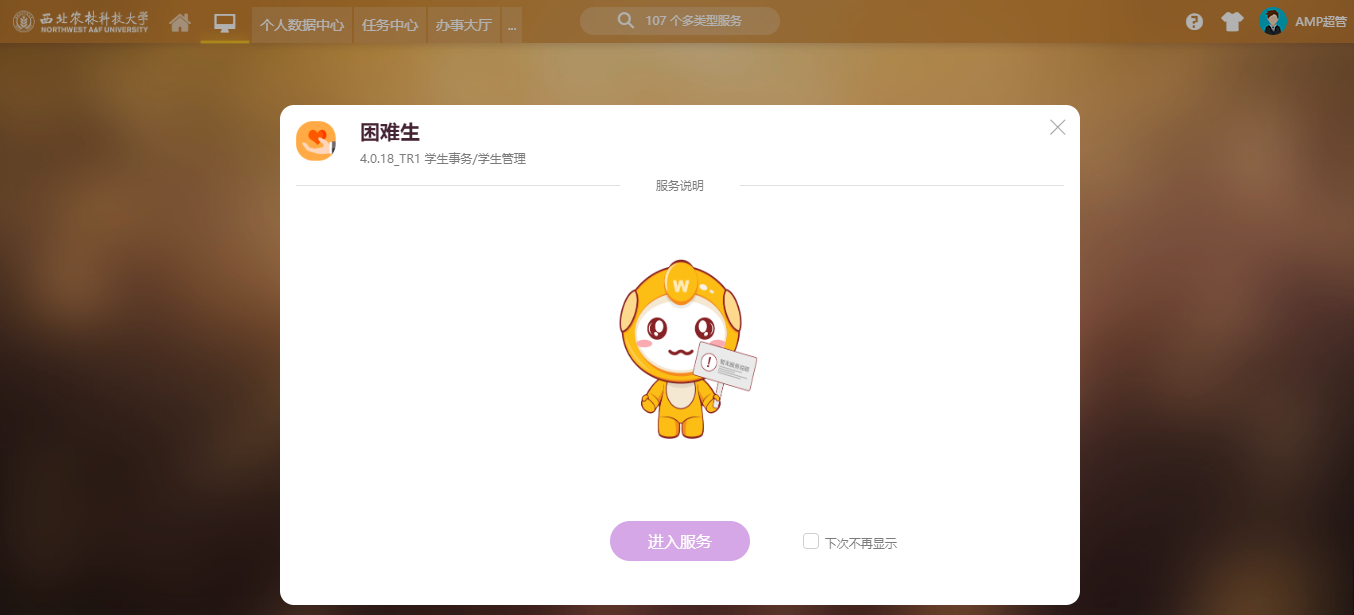 图5申请操作困难生申请   该页面的主要功能是学生进行困难生申请，点击“申请”，进入申请页面，如图6所示。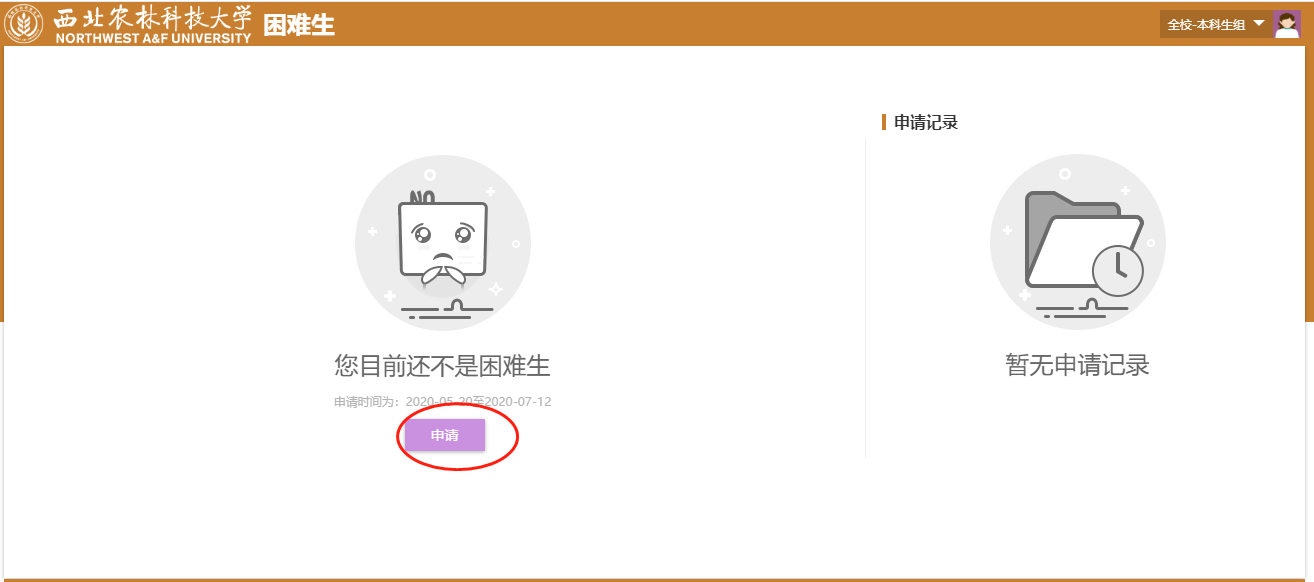 图6    进入申请页面后，学生可根据自身实际情况填写申请信息，填写完成之后，点击“提交审核”即可。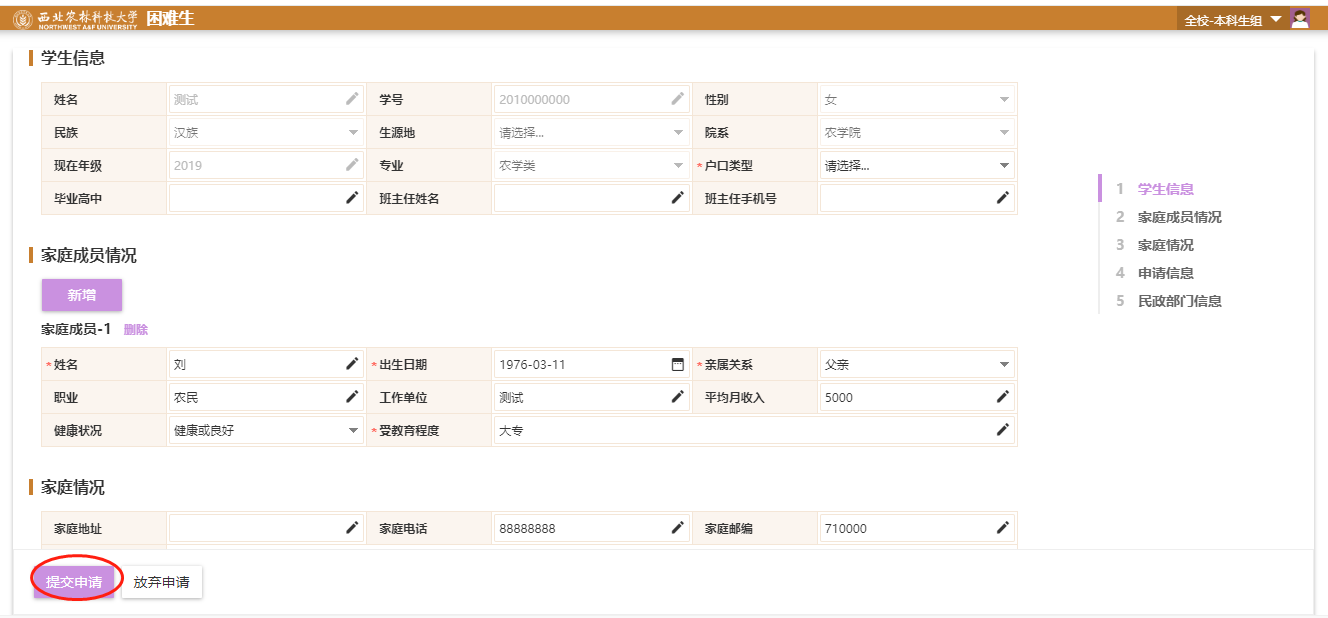      点击“提交申请”之后，可在页面右侧查询申请记录详情、打印，显示当前审核状态，如下图所示。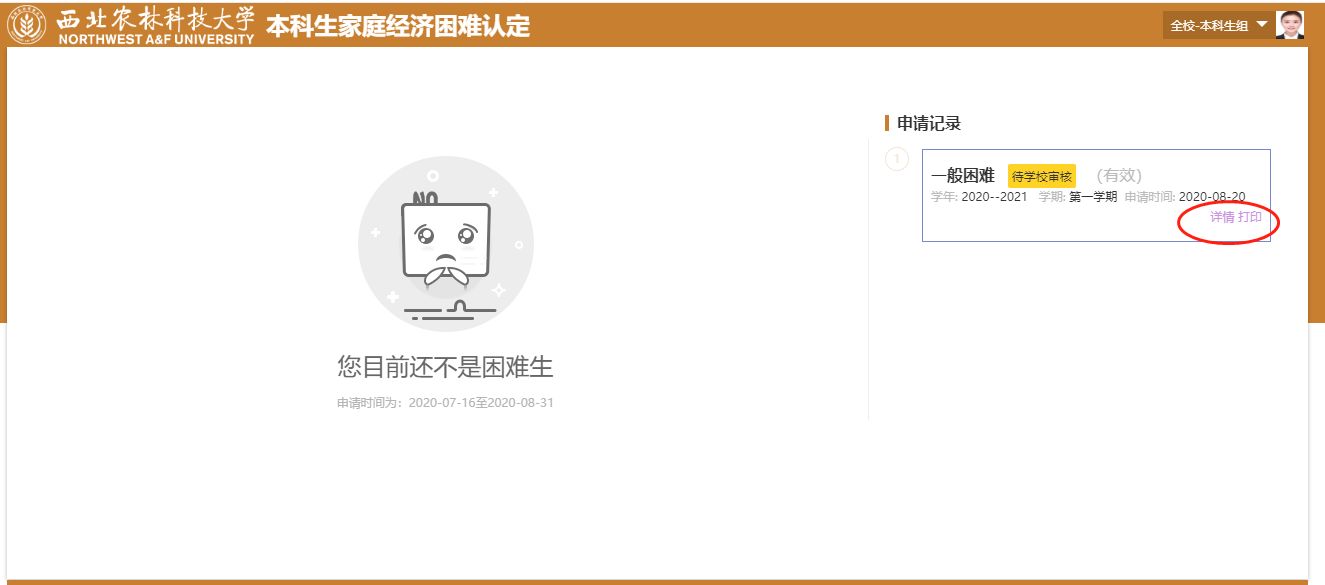     点击“详情”，可查看审核流程；在班主任未审核之前，如果发现填写信息有误，可通过“撤回”按钮撤回申请，重新编辑，下图所示。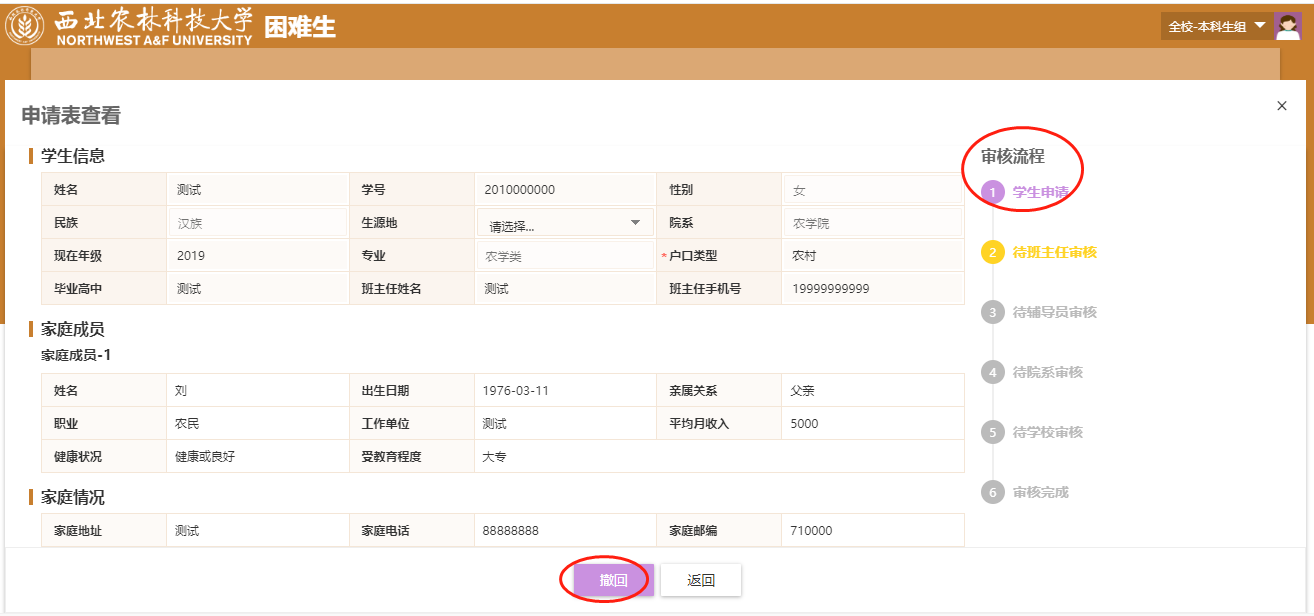      提交申请后后，可在申请记录右下角通过“打印”功能进行申请报表打印，如下图所示。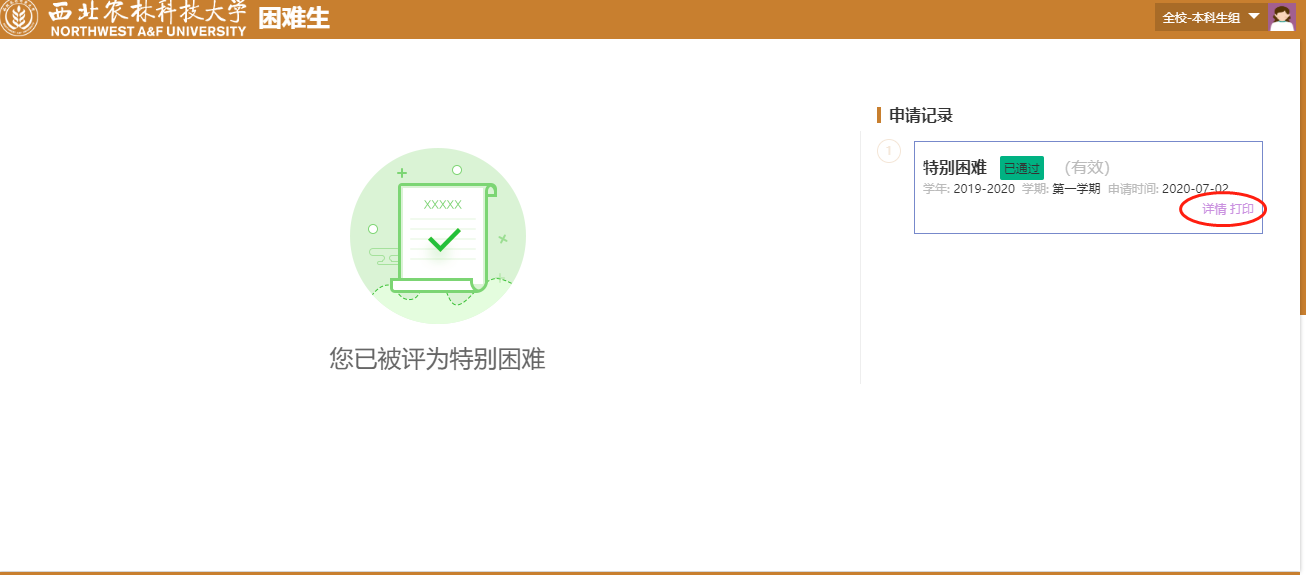      打印困难生认定申请表，或输出PDF文件，如下图所示。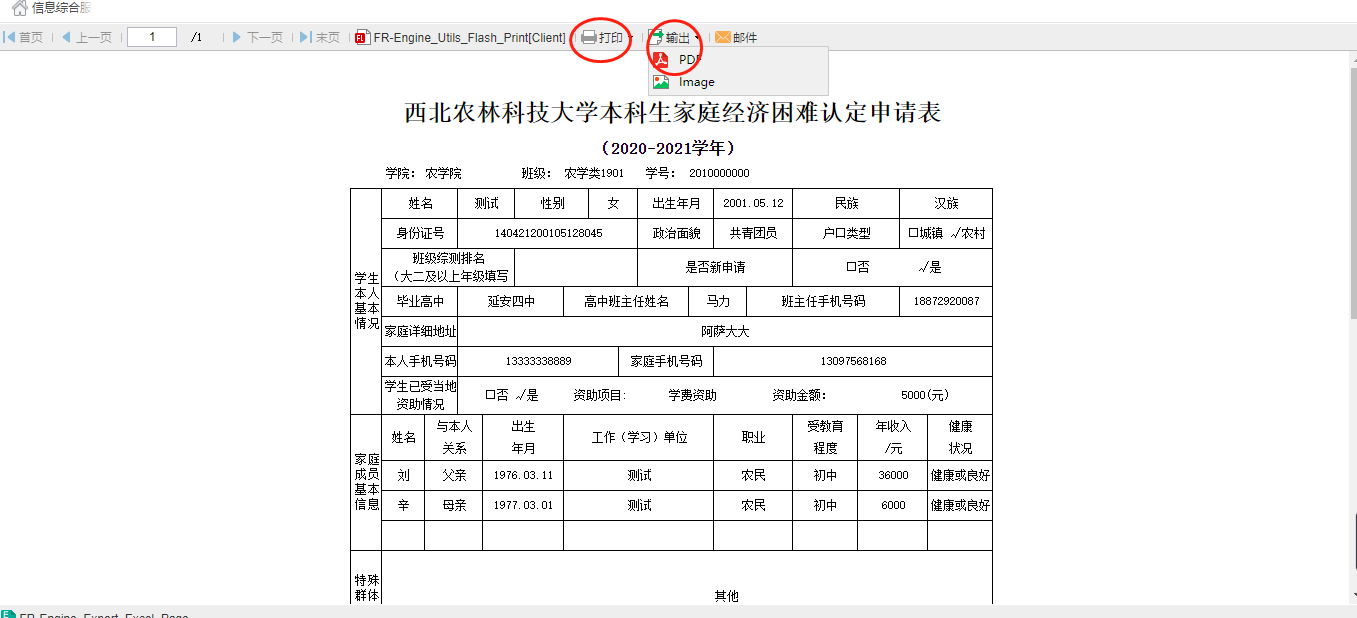 (注：使用的过程中，如果遇到其他问题，可与班主任或辅导员联系。)